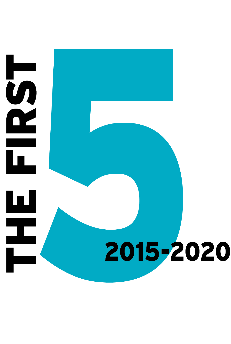 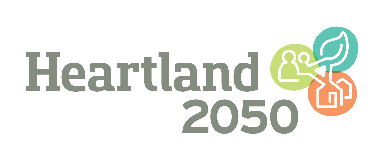 Heartland 2050 Executive Committee AgendaWednesday October 12, 20168:00 a.m.-9:30 a.m.Welcome and Introductions – Greg Youell Executive Director MAPA(Information Item)Appointment of Vice Chair and Succession PlanNew MembersReview and Approval of Bylaws – Karna Loewenstein Project Coordinator Heartland 2050 (Vote required)Update on Salt Lake City Learning Visit – Greg Youell(Information Item)Recommendations for Implementation Committees Structure and Projects to Move Forward  - Tim O’Brien Vice Chair Heartland 2050 and Karna Loewenstein(Information Item)    AdjournNext meeting January 11, 2016